3GPP TSG-SA WG6 Meeting #49-e	S6-220xxxxE-meeting, 16th – 25th May 2022	(revision of S6-22xxxx)Source:	CATTTitle:	Discussion on Fused Location Server ArchitectureAgenda Item:	9.7Contact:	Chunshan Xiong, chunshan.xiong@cictmobile.com1. DiscussionThis discussion aims at major issues:To further refine the architecture for Fused Location .To the  SEAL LM.To define the interaction between FLS and SEAL LM.	1.1 The Fused Location Fuction and the Core Location ServicesIn the current standalone architecture discussed in solution#1 (as illustrated in Figure 1), the Fused Location Fuction(FLF) is within the positioning and location fusion realm, basically this function provides the basic positioning functions. Based on the requested Location QoS, the Fused Location Fuction provides the requested location information towards the application server and the interface to UE - only to the target UE for location and positioning functions.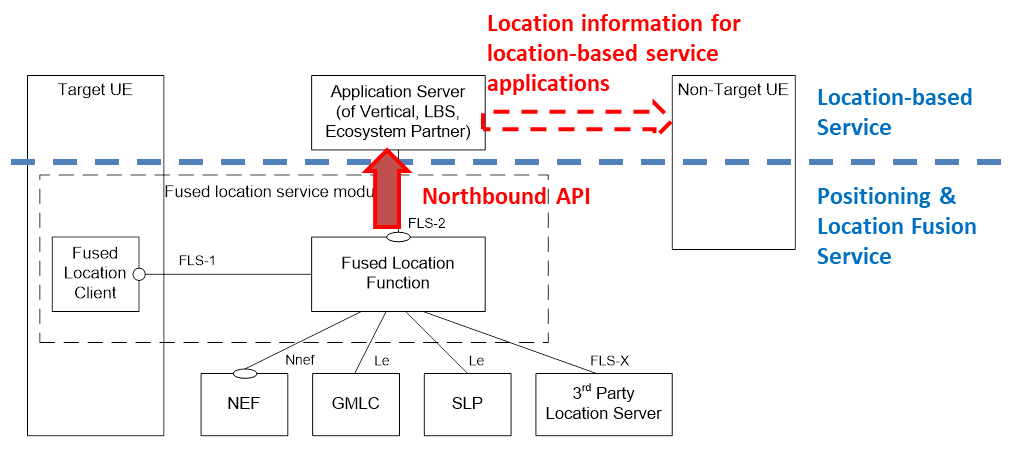 Figure 1. The current Fused Location Function in the TRIt should be addressed that the Fused Location Fuction does not interface with non-target UE directly for providing location for location-based service purpose, i.e. does not process the external user’s request of location-based service, since the Fused Location Fuction (positioning layer) does not have user information. The potential location retrieval by other users (of non-target UEs) will depend on the location-based service level mechanisms and authorizations.The Fused Location Fuction firstly needs to produce the fused location data from multiple sources based on the the rquested location QoS (e.g. the requirements of the positionting accuracy, reliability and latency). Based on the requested location QoS, the FLF needs to select one or more access types, one or more location methods (as described in TS 29.572) and related CP/UP(SUPL) methods based on the requested location QoS (not exhausted):2G/3G/4G/5G/NR satellite access Non-3GPP access connected to 5GCGNSS (e.g. GPS, Galilieo, BeiDou etc.)Barometric PressureWLANBluetoothTerrestrial Beacon System (TBS) positioning based on MBS signalsMotion SensorRFIDRadio finger-printCelll IDECIDOTDOADL_TDOADL_AODMulti-RTTNR_ECIDUL_TDOAUL_AOAFurthermore, and the most important, the Fused Location Server(FLS) needs to include the additional Core Service Functions in order to provide core location services, the  core location services are the basic location service used by a lot of mobile internet and industrial applications. A mobile internet and industrial application using the location service normally uses one or more these core location services. The core location services includes (not exhausted)Location format mappingLocation Event Trigger provision, invoke, revokePeriodic and or event Triggered location reportingReal time location information PushingGeofencing(Indoor) Map provisionLocation AlertingReal time Tracing request or playback (continuous locations in a map)History Trace request or playback Time information of the first entering and the last leaveing an area (e.g. working campus)The length of time to stay in an area The times to re-enter and re-leave an area Location information analysis HeatmapSpeedHeading Direction The FLS may needs retrieve location data from the database and/or location contextual information from the target UE. In the Use Case of Accurate positioning to support AR in 3GPP TR 22.872, the contextual information relating to the user’s position and motion is needed, and this contextual information can be acquired from the UE e.g. by sensors. In the Use Case of Flow management in large transportation hubs, the contextual information (e.g. local map, radio finger-print) is needed and can be acquired from the relevant database.The FLS may need to store the target UE's location information and associated time information stored in a database. And the FLS can suport the query of the first time to enter and the last time to leave an area (e.g. the working campus) , this function are widely used by a lot of companies to check the (per-day and per-month) working time of the employees.As illustrated in the diagram below, Fused Location Server architecture should include Fused Location Function(produces the precise location information) and Core Service Functions (as list above) as well. The Core Service Functions can be provided as dedicated APIs (through FLS-2 interface) towards the verticals, and are independent with each other. Figure 2. The updated Fused Location Server Architecture1.2 1.3 1.4 1.5 1.6 The SEAL Location Management architecture is originally part of the Mission Critical Service architecture which was defined from the perspective of vertical user layer:- SEAL LM is responsible for transfer the location but not judge locations;- SEAL LM is aware of the vertical user level information and process the user request (e.g. the SEAL LM can directly process the user’s request to obtain another user’s location, which is totally vertical layer service);- SEAL-LM has two location exposure interfaces (for VAL server and for LMC respectively);- SEAL LM is not visible to the underlying positioning network. 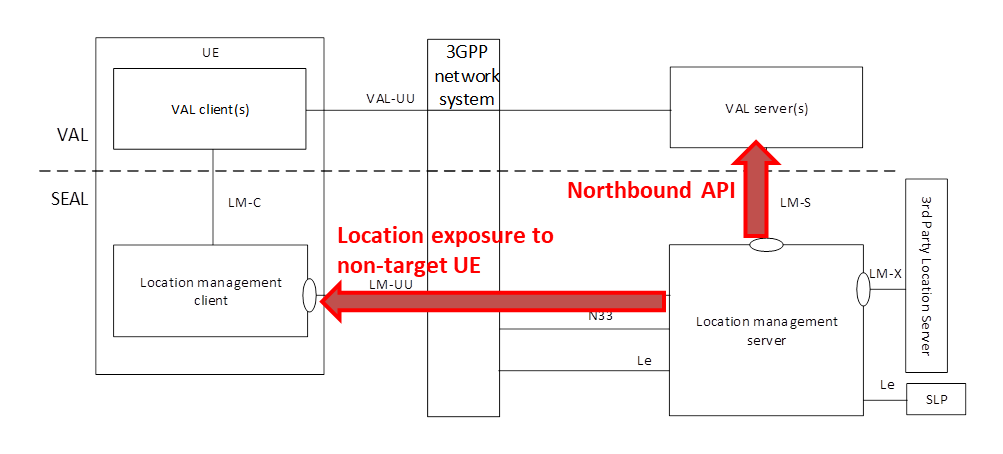 Figure 3. Illustrative diagram for SEAL location management architectureThe standalone Fused location service architecture is differnt in:- FLS needs to determine and fuse location results from multiple sources;- FLS does not process the VAL service level user’s request and is not aware of the user information;- Single location exposures towards VAL applications (server);- FLS needs to configure and dynamically manage the positioning source (network).1.7 Two interaction modes with SEAL LM as the location source to the FLSFLS fuses different location information from multiple resources and provide a better location service/information to the Application Server via its northbound API. And the SEAL LM can be one of its location source as described in figure 4.Figure 4. SEAL LM as location source for Fused Location Server1.8  figure 5.Figure 5. SEAL LM relays location request to Fused Location Server2.	ConclusionBased on discussions above, two potential directions are considered:3. 	Proposal